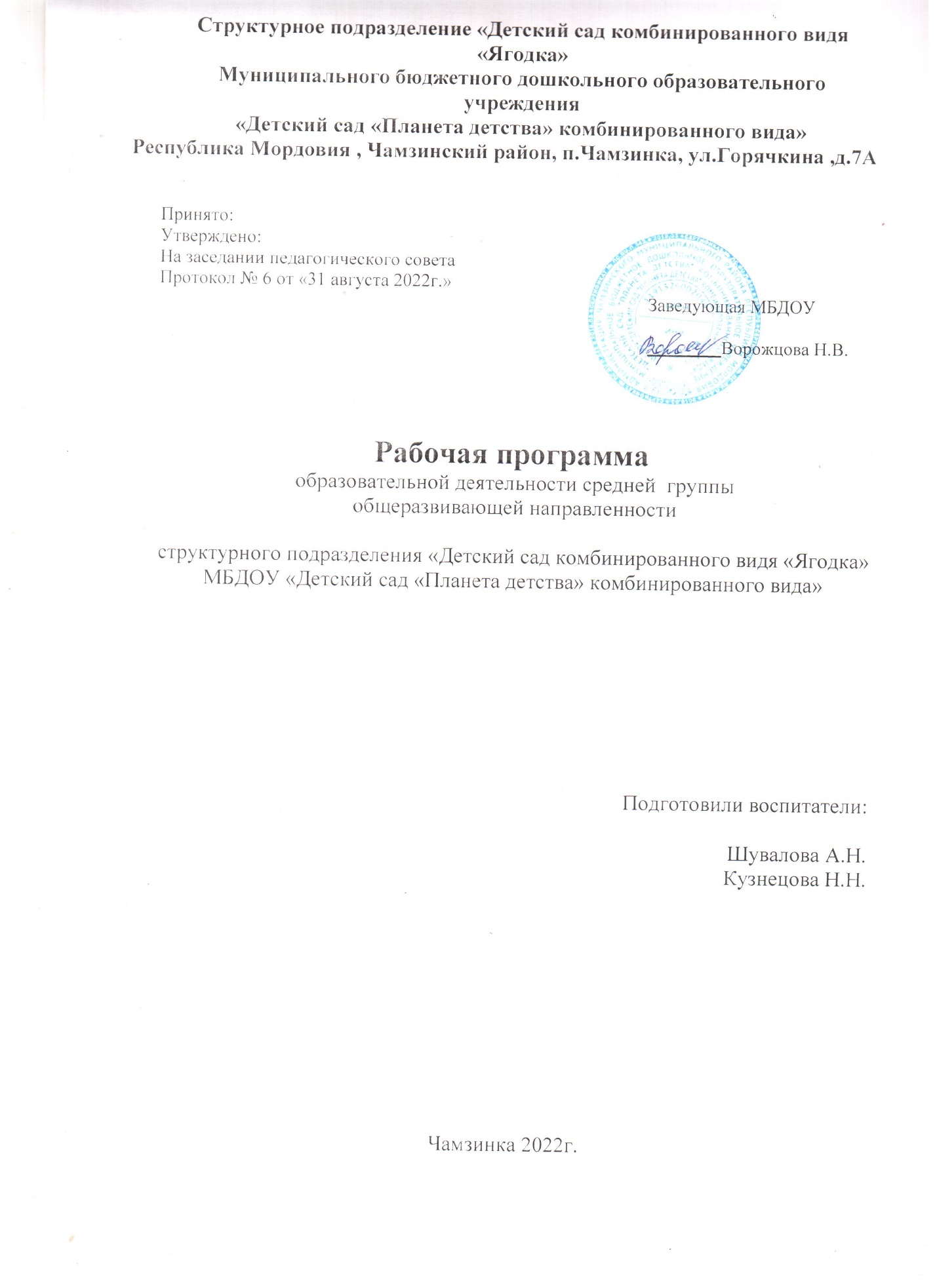 СодержаниеI. Целевой разделПояснительная записка 1.1 Введение1.2 Цели и задачи реализации программы дошкольного образования1.3Принципы и подходы к реализации программы.1.4 Значимые характеристики, в том числе характеристики особенностей развития детей 4-5 лет.Планируемые результаты освоения программы средней группы.2.1. Целевые ориентиры.2.2. Целевые ориентиры образования к 5 годам.Содержательный разделОбразовательная деятельность в соответствии с направлениями развития ребенка, представленными в пяти образовательных областях, с учетом используемых в ДОУ программ и методических пособий, обеспечивающих реализацию данных программ.4. Формы, способы, методы и средства реализации программы с учетом возрастных и индивидуальных особенностей воспитанников, специфики их образовательных потребностей и интересов.Особенности образовательной деятельности разных видов и культурных практик. 5.1 Система физкультурно-оздоровительной работы .5.2 Дополнительное образование .Особенности взаимодействия педагогического коллектива с семьями  воспитанников.Организационный разделМатериально-техническое обеспечение программы, обеспеченность методическими материалами и средствами обучения и воспитания.Режим дня.Учебный план.Расписание непосредственно-образовательной деятельности.Особенности организации работы в средней группе: проведения традиционных событий, праздников, мероприятий .Организация развивающей предметно-пространственной среды.Обеспеченность методическими материалами, средствами обучения и воспитания. Перечень программ и технологий.I. Целевой разделПояснительная запискаВведениеРабочая программа по развитию детей средней группы (Далее – Программа) разработана в соответствии с основной общеобразовательной программой структурное подразделение «Детский сад комбинированного вида «Ягодка» МБДОУ «Детский сад «Планета детства» комбинированного вида», и реализует задачи различной направленности в области дошкольного образования, которые обеспечивают развитие, воспитание, обучение и оздоровление детей от 4 до 5 лет.Обязательная часть данной программы	разработана с учетом примернойобразовательной программы «Детство».Программа определяет цель, задачи, планируемые результаты, содержание и организацию образовательного процесса на ступени дошкольного образования, обеспечивает достижения воспитанниками готовности к школе.Программа разработана в соответствие с нормативно - правовыми документами регламентирующими дошкольное образование:Нормативная правовая база на основе которой сформирована программа:- Федеральный закон от 29.12 .12№ 273- ФЗ «Об образовании в российской федерации»: - Приказ Минобрнауки России  от17 10.13 № 1155 «Об утверждении федерального государственного стандарта дошкольного образования».- Комментарии Минобрнауки России к ФГОС ДО от28.02.14 №08-249.- Приказ Минобрнауки России от 30.08.13.№ 1014 «Об утверждении Порядка организации и осуществления образовательной деятельности по основным общеобразовательным и программам дошкольного образования»Минобрнауки России от 28.12.10. № 2106 «Об утверждении и введении в действие федеральных требований к образовательным учреждениям в части охраны здоровья обучающихся, воспитанников» -Письмо Миннобрнауки России от 07.06.13 №ип-535/07 «О коррекционном и инклюзивном образовании детей»Постановление Главного государственного санитарного врача РФ от 15.05.13 № 26 «Санитарно-эпидемиологические требования к устройству, содержанию и организации режима работы дошкольных образовательных организаций» (СанПиН 2.4.1. 3049-13)1.2. Цели и задачи реализации программы дошкольного образования.Цель реализации образовательной программы.Развитие личности детей дошкольного возраста в различных видах общения и деятельности с учетом их возрастных, индивидуальных психологических и физиологических особенностей. Программа направлена на:создание условий развития ребенка, открывающих возможности для его позитивной социализации, его личностного развития, развития инициативы и творческих способностей на основе сотрудничества со взрослыми и сверстниками и соответствующим возрасту видам деятельности;на создание развивающей образовательной экологической среды, которая представляет собой систему условий социализации и индивидуализации детей.Задачи реализации Программы:охрана и укрепление физического и психического здоровья детей, в том числе их эмоционального благополучия;обеспечение равных возможностей полноценного развития каждого ребѐнка в период дошкольного детства независимо от места проживания, пола, нации, языка, социального статуса, психофизиологических особенностей (в том числе ограниченных возможностей здоровья);обеспечение преемственности основных образовательных программ дошкольногоначального общего и экологического образования;создание благоприятных условий развития детей в соответствии с их возрастнымииндивидуальными особенностями и склонностями развития способностей и творческого потенциала каждого ребѐнка как субъекта отношений с самим собой, другими детьми, взрослыми и миром;объединение обучения и воспитания в целостный образовательный процесс на основе духовно-нравственных и социокультурных ценностей и принятых в обществе правил и норм поведения в интересах человека, семьи, общества;формирование общей культуры личности воспитанников, развитие их социальных, нравственных, эстетических, интеллектуальных, физических качеств, инициативности, самостоятельности и ответственности ребѐнка, формирования предпосылок учебной деятельности;обеспечение вариативности и разнообразия содержания образовательных программ и организационных форм уровня дошкольного образования, возможности формирования образовательных программ различной направленности с учетом образовательных потребностей и способностей воспитанников;формирование социокультурной среды, соответствующей возрастным, индивидуальным, психологическим и физиологическим особенностям детей;обеспечение психолого-педагогической поддержки семьи и повышения компетентности родителей в вопросах развития и образования, охраны и укрепления здоровья детей; В Уставе ДОУ выделена основная цель деятельности: - всестороннее формированиеличности ребенка с учетом особенностей его физического, психического развития, индивидуальных возможностей и способностей, подготовка к обучению в школе, развитиесовершенствование образовательного процесса.Уточняя и дополняя задачи реализации образовательной программы, необходимо отметить, что средствами примерной образовательной программы дошкольного образования «Детство» осуществляется решение следующих задач:Укрепление физического и психического здоровья ребенка, формирование основ двигательной и гигиенической культуры.Способствовать развитию познавательной активности, любознательности, стремления к самостоятельному познанию и размышлению, развитию умственных способностей и речи.Развитие у детей на основе разнообразного образовательного содержания эмоциональной отзывчивости, способности к сопереживанию, готовности к проявлению гуманного отношения.Побуждение творческой активность детей, стимулированием воображения, желания включаться в творческую деятельность.Разработанная программа предусматривает включение воспитанников в процессы ознакомления с региональными особенностями Республики Мордовия.Основной целью данной работы является развитие экологической культуры ребенка, его физического развития, формирование ценностных ориентаций средствами традиционной народной культуры родного края.1.3. Принципы и подходы к реализации программы.Принципы, сформулированные на основе требований ФГОС.Программе на первый план выдвигается развивающая функция образования, обеспечивающая становление личности ребенка и ориентирующая педагога на индивидуальные особенности, что соответствует современной научной «Концепции дошкольного воспитания» о признании самоценности дошкольного периода детства.Программа построена на позициях гуманно-личностного отношения к ребенку и направлена на его всестороннее развитие, формирование духовных и общечеловеческих ценностей, а также способностей и интегративных качеств.Программе отсутствуют жесткая регламентация знаний детей и предметный центризм в бучении.Особая роль в Программе уделяется игровой деятельности как ведущей в дошкольном детстве.Программа строиться на важнейшем дидактическом принципе-развивающем обучении и что правильно организованное обучение «ведет» за собой развитие. Таким образом, развитие в рамках Программы выступает как важнейший результат успешности воспитания и образования детей.Программе комплексно представлены все основные содержательные линии воспитания и образования ребенка от рождения до школы.Программа:-соответствует принципу развивающего образования, целью которого является развитие ребенка;-сочетает принципы научной обоснованности и практической применимости; -соответствует критериям полноты, необходимости и достаточности (позволяярешать поставленные цели и задачи при использовании разумного «минимума» материала);-обеспечивает единство воспитательных, развивающих и обучающих целей и задач процесса образования детей дошкольного возраста, в ходе реализации которых формируются такие качества, которые являются ключевыми в развитии дошкольников;-строится с учетом принципа интеграции образовательных областей в соответствиивозрастными возможностями и особенностями детей, спецификой и возможностями образовательных областей;-основывается на комплексно-тематическом принципе построения образовательного процесса;-предусматривает решение программных образовательных задач в совместной деятельности дошкольников не только в рамках непосредственно образовательной деятельности, но и при проведении режимных моментов в соответствии со спецификой дошкольного образования;-предполагает построение образовательного процесса на адекватных возрасту формах работы с детьми. Основной формой работы с дошкольниками и ведущим видом деятельности является игра;-строиться с учетом соблюдения преемственности между всеми возрастными дошкольными группами и между детским садом и начальной школой.Основные принципы дошкольного образования.Полноценное проживание ребенком всех этапов детства (младенческого, раннего и дошкольного возраста), обогащение (амплификация) детского развития.Построение образовательной деятельности на основании индивидуальных особенностей каждого ребенка, при котором сам ребенок становится активным в выборе содержания своего образовании, становится субъектом образования (далее-индивидуализация дошкольного образования).Содействие и сотрудничество детей и взрослых, признание ребенка полноценным участником (субъектом) образовательных отношений.Поддержка инициативы детей в различных видах деятельности.Сотрудничество ДОУ с семьей.Приобщение детей к социокультурным нормам, традициям семьи, общества.Возрастная адекватность дошкольного образования (соответствие условий, требований, методов возрасту и особенностям развития).Учет этнокультурной ситуации развития детей.Принципы, сформулированные на основе особенностей программы «Детство».Программа является современной интегрированной программой, реализующейдеятельностный подход к развитию ребенка и культурологический подход к отборусодержания образования.Принципы:Принцип развивающего образования, целью которого является психическое развитие ребенка;Принципы научной обоснованности и практической применимости, основываются на базовых положениях возрастной психологии и дошкольной педагогики;Решение поставленной цели и задачи на разумном минимально необходимом и достаточном материале, не допуская перегруженности детей;Единство воспитательных, развивающих и обучающих целей и задач образования дошкольников;Принцип интеграции образовательных областей в соответствии с возрастными возможностями и особенностями детей, а также спецификой образовательных областей;Принцип комплексно-тематического построения образовательного процесса. Данный подход подразумевает широкое использование разнообразных форм работы с детьми как в совместной деятельности взрослого и детей, так и в совместной деятельности детей и использует ведущую деятельность дошкольника – игру как основу организации жизнедеятельности детского сообщества.1.4. Значимые характеристики, в том числе характеристики особенностей развития детей средней группыОбщие сведения о коллективе детей, работников, родителей.Основными участниками реализации программы являются: дети 4-5 лет, родители (законные представители), педагоги.Список детейАстайкина КристинаАркаева СветаВинтайкин ГлебДевяткина АринаЕлхин ДимаКондаков  АрсенийКрутов  АндрейКурочкин  МишаЛуконин  АрсенийМаркин  ГлебМихейчев  ГлебМоскаев  АртемНадькин  ИванПершина  ДашаПескарев  АлешаПодсеваткина  ТаняСергеева  Вика Стремецкий  ВоваФедулкин  МишаФилатов  АртемЧернова   НастяСведения о контингенте детей.Специфика семей воспитанников.Возрастные особенности детей от 4 до 5 лет.Основные достижения возраста связаны с развитием игровой деятельности; появлением ролевых и реальных взаимодействий; с развитием изобразительной деятельности; конструированием по замыслу, планированием; совершенствованием восприятия, развитием образного мышления и воображения, эксцентричностью познавательной позиции; развитием памяти, внимания, речи, познавательной мотивации, совершенствования восприятия; формированием потребности в уважении взрослого, появлением обидчивости, конкурентности, соревновательности со сверстниками, дальнейшим развитием образа «Я» ребенка, его детализацией.II. Планируемые результаты освоения программы средней группы.2.1. Целевые ориентиры.Специфика дошкольного детства (гибкость, пластичность развития ребенка, высокий разброс вариантов его развития, его непосредственность и непроизвольность) не позволяет требовать от ребенка дошкольного возраста достижения конкретныхобразовательных результатов и обусловливает необходимость определения результатов освоения образовательной программы в виде целевых ориентиров.Ребенок овладевает основными культурными средствами, способами деятельности, проявляет инициативу и самостоятельность в разных видах деятельности – игре, общении, познавательно-исследовательской деятельности, конструировании и др., способен выбирать себе род занятий, участников по совместной деятельности.Ребенок обладает постановкой положительного отношения к миру, к разным видам труда, другим людям и самому себе, обладает чувством собственного достоинства, активно взаимодействует со сверстниками и взрослыми, участвует в совместных играх. Способен договариваться, учитывать интересы и чувства других, сопереживать неудачамрадоваться успехам других, адекватно проявлять свои чувства, в том числе чувство веры в себя, старается разрешить конфликты. Умеет выражать и отстаивать свою позицию по разным вопросам.Способен сотрудничать и выполнять как лидерские, так и исполнительские функции в совместной деятельности.Проявляет симпатию по отношению к другим людям, готовность прийти на помощь тем, кто в этом нуждается.Проявляет умение слышать других и стремление быть понятным другими.У ребенка развита крупная и мелкая моторика, он подвижен, вынослив, владеет основными движениями, может контролировать свои движения и управлять ими. Ребенок способен к волевым усилиям, может следовать социальным нормам поведения и правилам в разных видах деятельности, во взаимоотношениях со взрослыми сверстниками, может соблюдать правила безопасного поведения и навыки личной гигиены.Проявляет ответственность за начатое дело.Открыт новому, т.е. проявляет стремление к получению знаний, положительной мотивации к дальнейшему обучению в школе, институте.Проявляет уважение к жизни и заботе об окружающей среде.Имеет первичные представления о себе, семье, традиционных семейных ценностях, включая традиционные гендерные ориентации, проявляет уважение к своему и противоположному полу.Имеет начальные представления о здоровом образе жизни. Воспринимает здоровый образ жизни как ценность.2.2. Целевые ориентиры образования к 5 годамРебенок может спокойно, не мешая другому ребенку, играть рядом, объединяться в игре с общей игрушкой, участвовать в несложной совместной практической деятельности. Проявляет стремление к положительным поступкам, но взаимоотношения зависят от ситуации и пока еще требуют постоянного внимания воспитателя. Активно участвует в разнообразных видах деятельности: в играх, двигательных упражнениях, в действиях по обследованию свойств и качеств предметов и их использованию, в рисовании, лепке, речевом общении, в творчестве. Принимает цель, в играх, в предметной и художественной деятельности по показу и побуждению взрослых ребенок доводит начатую работу до определенного результата. Понимает, что вещи, предметы сделаны людьми и требуют бережного отношения с ними.Проявляет эмоциональную отзывчивость, подражая примеру взрослых, старается утешить обиженного, угостить, обрадовать, помочь. Начиная в мимике и жестах различать эмоциональные состояния людей, веселую и грустную музыку, веселое и грустное настроение сверстников, взрослых, эмоционально откликается на содержание прочитанного, сопереживает героям.Охотно включается в совместную деятельность со взрослыми, подражает его действиям, отвечает на вопросы взрослого и комментирует его действия в процессе совместной игры, выполнения режимных моментов. Проявляет интерес к сверстникам, к взаимодействию в игре, в повседневном общении и бытовой деятельности.Владеет игровыми действиями с игрушками и предметами-заместителями, разворачивает сюжет из нескольких эпизодов, приобрел первичные умения ролевого поведения. Способен предложить собственный замысел и воплотить его в игре, рисунке, постройке. Значительно увеличился запас слов, совершенствуется грамматический строй речи, ребенок пользуется не только простыми, но и сложными предложениями. Сформирована соответствующая возрасту координация движений. Ребенок проявляет положительное отношение к разнообразным физическим упражнениям, стремиться к самостоятельности в двигательной деятельности, избирателен по отношению к некоторым двигательным действиям и подвижным играм.Владеет элементарной культурой поведения во время еды за столом, навыками самообслуживания: умывания, одевания. Правильно пользуется предметами личной гигиены (полотенцем, носовым платком, расческой).Проявляет интерес к миру, потребность в познавательном общении со взрослыми, задает вопросы о людях, их действиях, о животных, предметах ближайшего окружения. Проявляет стремление к наблюдению, сравнению, обследованию свойств и качеств предметов, использованию сенсорных эталонов (круг, квадрат, треугольник), к простейшему экспериментированию с предметами и материалами. В совместной с педагогом познавательной деятельности переживает чувство удивления, радости познании мира.Знает свои имя, фамилию, пол, возраст. Осознает свои отдельные умения и действия, которые самостоятельно освоены («Я умею строить дом», «Я умею сам застегивать куртку» и т.п.).Узнает дом, квартиру, в которой живет, детский сад, группу, своих воспитателей, няню. Знает членов своей семьи и ближайших родственников. Разговаривает со взрослым о членах своей семьи, отвечая на вопросы при рассмотрении семейного альбома или фотографии.Образовательная деятельность в соответствии с образовательными областями с учетом используемых в ДОУ программ и методических пособий, обеспечивающих реализацию данных программ.Содержание Программы обеспечивает развитие личности, мотивации и способностей детей в различных видах деятельности и охватывает следующие структурные единицы, представляющие определенные направления развития и образования детей (далее - образовательные области):социально-коммуникативное развитие;познавательное развитие;речевое развитие;художественно-эстетическое развитие;физическое развитие.4.  Формы, способы, методы и средства реализации программы в средней группе.Основные виды детской деятельности в средней группеФормы непосредственно-образовательной деятельности:Максимально допустимый объем образовательной нагрузки соответствует санитарно – эпидемиологическим правилам и нормативам СанПиН 2.4.1.3049-13 "Санитарно-эпидемиологические требования к устройству, содержанию и организации режима работы дошкольных образовательных организаций", Постановление Главного государственного санитарного врача РФ от 15 мая 2013 г. № 26 (зарегистрировано Министерством юстиции РФ 29 мая 2013 г., регистрационный № 28564).Максимально допустимый объем недельной образовательной нагрузки, включая реализацию дополнительных образовательных программ, для детей дошкольного возраста составляет:в средней группе (дети пятого года жизни) - 4 часа,Продолжительность непрерывной непосредственно образовательной деятельности для детей, для детей 5-го года жизни - не более 20 минут.Максимально допустимый объем образовательной нагрузки в первой половине дня в средней группе не превышает 30 и 40 минут соответственно. В середине времени, отведенного на непрерывную образовательную деятельность, проводят физкультминутку. Перерывы между периодами непосредственно образовательной деятельности -не менее 10 минут.Особенности образовательной деятельности разных видов и культурных практик.Деятельность учреждений образования определяет Государственный стандарт, утвержденный МОиН Российской Федерации. В регионах программа дополняется национально-региональными особенностями, которые обогащают, углубляют и конкретизируют содержание задач федерального компонента. Национально-региональный компонент предусматривает реализацию следующих направлений деятельности ДОУ:- приобщение к истокам национальной культуры народов, населяющих Республику Мордовия, формирование у детей основ нравственности на лучших образцах национальной культуры, народных традициях и обычаях- ознакомление с историей, географией, культурой Республики Мордовия, расширение знаний детей о своем родном крае (о малой родине), воспитание патриотизма, гражданственности.- создание благоприятных условий для воспитания толерантной личности – привития любви и уважения к людям другой национальности их культурным ценностям; - ознакомление с природой родного края, формирование экологической культуры, предпосылок экологического сознания.Принципы работы:• системность и непрерывность;личностно-ориентированный гуманистический характер взаимодействия детей и взрослых;свобода индивидуального личностного развития;признание приоритета ценностей внутреннего мира ребенка, опоры на позитивный внутренний потенциал развития ребенка.дошкольном возрасте формируются предпосылки гражданских качеств, представления о человеке, обществе культуре. Очень важно привить в этом возрасте чувство любви и привязанности к природным и культурным ценностям родного края, так как именно на этой основе воспитывается патриотизм.Поэтому в детском саду в образовательном процессе используются разнообразные методы и формы организации детской деятельности: народные подвижные игры и забавы, дидактические игры, слушание музыки, наблюдения в природе, чтение детской литературы, знакомство с народно-прикладным искусством Мордовии.5.1Физкультурно-оздоровительное направление:решение оздоровительных задач всеми средствами физической культурыДвигательная деятельность, ее вариативность.1. Утренняя гимнастика (ежедневно в зале, на воздухе - летом) традиционный комплекс подвижные игры2. Оздоровительные пробежки.3.Двигательная разминка между занятиями (ежедневно) подвижные игровые упражнения игры на ориентировку в пространстве двигательное задание 4.Физкультминутка (зависит от типа занятия) (ежедневно)упражнения для развития мелкой моторики имитационные упражнения общеразвивающие упражнения5.Подвижные игры и физические упражнения (ежедневно)подвижные игры спортивные упражнения двигательное задание, упражнения в основных видах движений, элементы спортивных игр6.Индивидуальная работа с детьми по развитию движений (ежедневно) дифференцированные игры, подобранные с учетом двигательной активности ребенка упражнения на формирование осанки и стопы двигательное задание по усмотрению воспитателя7.Гимнастика после дневного сна в разных формах (ежедневно)разминка в постели, игровые упражнения, сюжетно-игровая гимнастика ходьба по массажным дорожкам, полоса препятствий8.Самостоятельная творческая деятельность детей на воздухе (ежедневно)В основу совместной деятельности семьи и ДОУ заложены принципы:единый подход к процессу воспитания ребѐнка; открытость дошкольного учреждения для родителей; взаимное доверие в отношениях педагогов и родителей; уважение и доброжелательность друг к другу; дифференцированный подход к каждой семье; ответственность родителей и педагогов.Задачи:формирование психолого - педагогических знаний родителей;приобщение родителей к участию в жизни ДОУ;оказание помощи семьям воспитанников в развитии, воспитании и обучении детей;изучение и пропаганда лучшего семейного опыта.Система взаимодействия с родителями включает:Перспективный план работы с родителями на 2019-2020 учебный годМатериально – техническое обеспечение программыРежим дняУсловия реализация основной общеобразовательной программы составлены по содержанию нормативных требований по Постановлению Главного государственного санитарного врача РФ от 15 мая 2013 г. N 26 "Об утверждении СанПиН 2.4.1.3049-13 "Санитарно-эпидемиологические требования к устройству, содержанию и организации режима работы в дошкольных организациях" (далее СанПиН).Длительность пребывания детей в ДОУ при реализации основной общеобразовательной программы составляет 12 часов в день – с 7.00 до 19.00 чсостав групповой ячейки входят: раздевальная (для приема детей и хранения верхней одежды, куда помещаются шкафы для одежды и обуви, они оборудованы индивидуальными ячейками - полками для головных уборов и крючками для верхней одежды), групповая (для проведения непосредственной образовательной деятельности, игр, занятий и приема пищи), спальная комната, буфетная (для подготовки готовых блюд к раздаче и мытья столовой посуды), туалетная комната (совмещенная с умывальной). В двух групповых ячейках групповая и спальная комнаты совмещены.Распорядок дня включает:Прием пищи определяется временем пребывания детей и режимом работы групп (завтрак, обед, полдник, возможны другие варианты). Питание детей организуют в помещении групповой ячейки.Ежедневная прогулка детей, её продолжительность составляет 4-4,5 часа. Прогулку организуют 2 раза в день: в первую половину - до обеда и во вторую половину дня - после дневного сна или перед уходом детей домой. При температуре воздуха ниже минус 15 °C и скорости ветра более 7 м/с продолжительность прогулки сокращается для детей до 4 лет. Во время прогулки с детьми проводятся игры и физические упражнения. Подвижные игры проходят в конце прогулки перед возвращением детей.Дневной сон. Общая продолжительность суточного сна для детей дошкольного возраста 12-12,5 часа, из которых 2,0- 2,5 отводится дневному сну.Самостоятельная деятельность детей 3-7 лет (игры, подготовка к образовательной деятельности, личная гигиена) занимает в режиме дня 3 - 4 часа.Непосредственно образовательная деятельность физкультурно-оздоровительного иэстетического цикла занимает 50 % общего времени, 50% отведенного на непосредственно образовательную деятельность познавательного и речевого цикла. Каникулы. В середине года-январь-для воспитанников организуются недельныеканикулы, во время которых организуются тематическая проектная деятельность с презентацией результатов на досуговых мероприятиях эстетически-оздоровительного цикла (музыкальные, спортивные, уроки искусства). В дни каникул и в летний период проводятся спортивные и подвижные игры, спортивные праздники, экскурсии, совместная исследовательская деятельность, экспериментирование, организуются детские экологические проекты.Разные формы двигательной активности: утренняя гимнастика, занятия физической культурой в помещении и на воздухе, физкультурные минутки, подвижные игры, спортивные упражнения, ритмическая гимнастика, туристические походы в парк. Рациональный двигательный режим, физические упражнения и закаливающие мероприятия осуществляются с учетом состояния здоровья, возрастно-половых возможностей детей и сезона года.Для реализации двигательной активности детей используется оборудование и инвентарь физкультурного зала и спортивных площадок в соответствии с возрастом и ростом ребенка.Закаливание детей включает систему мероприятий:-элементы закаливания в повседневной жизни: умывание прохладной водой, широкая аэрация помещений, правильно организованная прогулка, физические упражнения, проводимые в легкой спортивной одежде в помещении и на открытом воздухе;-специальные мероприятия:: водные, воздушные и солнечные ванны.Для закаливания детей основные природные факторы (солнце, воздух и вода) .Работа с детьми в летний период является составной частью системы профилактических мероприятий. Для достижения оздоровительного эффекта в летний период в режиме дня предусматривается максимальное пребывание детей на открытом воздухе. Для достижения достаточного объема двигательной активности детей используются все организованные формы занятий физическими упражнениями с широким включением подвижных игр, спортивных упражнений с элементами соревнований, а также пешеходные прогулки, экскурсии.Работа по физическому развитию проводится с учетом состояния здоровья детей при регулярном контроле со стороны медицинских работников.Таким образом, в соответствие с СанПиН, условиями реализации программы в ДОУ продуман распорядок дня, который включает: -прием пищи;-ежедневная прогулка детей;-дневной сон;-самостоятельная деятельность детей;-непосредственная образовательная деятельность; -каникулы;-общественно полезный труд (для детей старшей и подготовительной групп);-разные формы двигательной активности;-закаливание детей;-занятия по дополнительному образованиюсоответствие с требованиями СанПиН примерный режим дня скорректирован с учётом климата (тёплого и холодного периода).Режим дня в МДОУ «Детский сад комбинированного вида «Ягодка». Холодный период годаТёплый период годаУчебный план образовательной деятельности муниципального бюджетного дошкольного образовательного учреждения «Детский сад комбинированного вида «Ягодка»Расписание организованной деятельности на 2019-2020 учебный годМодель организации воспитательно-образовательного процесса на деньВоспитательно-образовательный процесс условно подразделен на день:совместную деятельность с детьми: образовательную деятельность, осуществляемую в процессе организации различных видов детской деятельности;образовательную деятельность, осуществляемую в ходе режимных моментов;самостоятельную деятельность детей;взаимодействие с семьями детей по реализации основной образовательной программы дошкольного образования.Модель организации деятельности взрослых и детей в ДОУКомплексно-тематическое планирование на 2019-2020 учебный годКультурно - досуговая деятельностьСредняя группа (от 4 до 5 лет)Задачи:Отдых. Приучать детей в свободное время заниматься интересной самостоятельной деятельностью, любоваться красотой природных явлений: слушать пение птиц, шум дождя, музыку мастерить, рисовать, музицировать и т.д.Развлечения. Создавать условия для самостоятельной деятельности детей, отдыха и получения новых впечатлений. Развивать интерес к познавательным развлечениям, знакомящим с традициями и обычаями народа, истоками культуры. Вовлекать детей в процесс подготовки разных видов развлечений; формировать желание участвовать в кукольном спектакле, музыкальных и литературных концертах; спортивных играх и т. д. Осуществлять патриотическое и нравственное воспитание. Приобщать к художественной культуре. Развивать умение и желание заниматься интересным творческим делом (рисовать, лепить и т. д.).Праздники. Приобщать детей к праздничной культуре русского народа.Развиватьжелание принимать участие в праздниках. Формировать чувство сопричастности к событиям, которые происходят в детском саду, стране. Воспитывать любовь к Родине. Организовывать утренники, посвященные Новому году, 8 Марта, Дню защитника Отечества, праздникам народного календаря.Самостоятельная деятельность. Содействовать развитию индивидуальных предпочтений в выборе разнообразных видов деятельности, занятий различного содержания (познавательного, спортивного, художественного, трудового). Формировать творческие наклонности каждого ребенка. Побуждать детей к самостоятельной организации выбранного вида деятельности. Развивать желание посещать студии эстетического воспитания и развития (в детском саду или в центрах творчества.Модель описания предметно – развивающей среды в средней группе детского садаОбеспеченность методическими материалами, средствами обучения и воспитания. Перечень программ и технологий.«Комплексные занятия в средней группе» Бондаренко Т.М., Воронеж, 2004г.«Методика экологического воспитания в детском саду. Работа с детьми средней и старшей групп детского сада» Книга для воспитателей детского сада. С.Н.Николаева. М. Просвещение, 1999г.«Развитие речи детей 3-5 лет» О.С.Ушакова, СФЕРА 2011г.«Занятия по изобразительной деятельности в детском саду» Швайко Г.С.-М: Владос, 2000г.«Изобразительная деятельность детей в детском саду «Цветные ладошки И.А.Лыкова, Москва 2009г.«Занятия по изобразительной деятельности в детском саду» Т.С. Комарова, М.Просвещение, 1981г.«Развитие у дошкольников творчества» Казакова Т.Г. М. Просвещение, 1985г.«Физическая культура в детском саду» Л.И. Пензулаева, Москва 2015г.«Прогулки в детском саду» методическое пособие И.В.Кравченко, Т.Л.Долгова, Москва 2009г.Занятие для детей 3-5 лет по социально-коммуникативному развитию» Л.В.Коломийченко, Г.Н.Чугаева «Т.Ц.СФЕРА» 2015г.«Обучение детей 2-4 лет рисованию, лепке, аппликации в игре» Т.Н. Доронова, С.Г.Якобсон, Москва «Просвещение» 1992г.«Организация опытно-экспериментальной деятельности детей 2-7 лет. Для воспитателей ДОО» Е.А.Мартынова, И.М.Сучкова, Волгоград 2009г.«Математика для детей 4-5 лет» Е.В.Колесникова ТЦ Сфера 2015г.Примерная образовательная программа дошкольного образования «Детство» Т.И.Бабаева, А.Г.Гогоберидзе ид.р.»Детство -Пресс» 2014г.«Конструирование в детском саду» И.А.Лыкова ИД «Цветные ладошки» 2016 «Мы в Мордовии живем» О,В. Бурляева Саранск 2011 «Здравствуй, мир!» А.А.Вахрушева и др. «Баласс » 2001ВозрастнаякатегорияНаправленностьгруппКоличествогруппКоличестводетейОт 4 до 5 летОбщеразвивающая121Сведения о контингенте детей:1.Количество детей всего:21из них:-мальчиков (кол-во)14-мальчиков (кол-во)-девочек (кол-во)    72.Воспитываются в полных семьях (кол-во)183.Воспитываются одной матерью (кол-во)3В том числе:-мамы-одиночки1-вдовынет-разведены24.Воспитываются одним отцом (кол-во)нет5.Воспитываются в многодетных семьях (кол-нетво)6.Опекаемые дети (кол-во)нет7.Дети, проживающие отдельно от родителейнет(кол-во)8.Дети, проживающие в семьях, находящихся внетсоциально-опасном положении9.Национальность:Русские-   17Мордва –   4Татары -   нетОбразовательная областьСоциально-коммуникативное развитиеРебенок в семье и сообществе, патриотическое воспитаниеОбраз Я. Расширять представления ребенка об изменении позиции в связи с взрослением (ответственность за младших, уважение и помощь старшим, в том числе пожилым людям и т. д.). Через символические и образные средства углублять представления ребенка о себе в прошлом, настоящем и будущем.Расширять традиционные гендерные представления. Воспитывать уважительное отношение к сверстникам своего и противоположного пола.Семья. Углублять представления ребенка о семье и ее истории; о том, где работают родители, как важен для общества их труд. Поощрять посильное участие детей в подготовке различных семейных праздников.Приучать к выполнению постоянных обязанностей по дому.Детский сад. Продолжать формировать интерес к ближайшей окружающей среде:к	детскому саду, дому, где живут дети, участку детского сада и др. Обращать внимание на своеобразие оформления разных помещений.Развивать умение замечать изменения в оформлении помещений, учить объяснять причины таких изменений; высказывать свое мнение по поводу замеченных перемен, вносить свои предложения о возможных вариантах оформления. Подводить детей к оценке окружающей среды.Вызывать стремление поддерживать чистоту и порядок в группе, украшать ее произведениями искусства, рисунками. Привлекать к оформлению групповой комнаты, зала к праздникам. Побуждать использовать созданные детьми изделия, рисунки, аппликации (птички, бабочки, снежинки, веточки с листьями и т.п.).Расширять представления ребенка о себе как о члене коллектива, формировать активную жизненную позицию через участие в совместной проектной деятельности, взаимодействие с детьми других возрастных групп, посильное участие в жизни дошкольного учреждения. Приобщать к мероприятиям, которые проводятся в детском саду, в том числе и совместно с родителями (спектакли, спортивные праздники и развлечения, подготовка выставок детских работ).Родная страна. Расширять представления о малой Родине. Рассказывать детям о достопримечательностях, культуре, традициях родного края; о замечательных людях, прославивших свой край. Расширять представления детей о родной стране, о государственных праздниках (8 Марта, День защитника Отечества, День Победы, Новый год, и т. д.). Воспитывать любовь к Родине.Формировать представления о том, что Российская Федерация (Россия) — огромная многонациональная страна. Рассказывать детям о том, что Москва — главный город, столица нашей Родины. Познакомить с флагом и гербом России, мелодией гимна. Рассказать о Мордовии, ее столице символике. Расширять представления детей о Российской армии. Воспитывать уважение к защитникам отечества. Рассказывать о трудной, но почетной обязанности защищать Родину, охранять ее спокойствие и безопасность; о том, как в годы войн храбро сражались и защищали нашу страну от врагов прадеды, деды, отцы. Приглашать в детский сад военных, ветеранов из числа близких родственников детей. Рассматривать с детьми картины, репродукции, альбомы с военной тематикой.Самообслуживание, самостоятельность, трудовое воспитание. Культурно-гигиенические навыки. Формировать у детей привычку следить за чистотой тела, опрятностью одежды, прически; самостоятельно чистить зубы, умываться, по мере необходимости мыть руки. Следить за чистотой ногтей; при кашле и чихании закрывать рот и нос платком. Закреплять умение замечать и самостоятельно устранять непорядок в своем внешнем виде. Совершенствовать культуру еды: умение правильно пользоваться столовыми приборами (вилкой, ножом); есть аккуратно, бесшумно, сохраняя правильную осанку за столом; обращаться с просьбой, благодарить. Самообслуживание. Закреплять умение быстро, аккуратно одеваться и раздеваться, соблюдать порядок в своем шкафу (раскладывать одежду в определенные места), опрятно заправлять постель. Воспитывать умение самостоятельно и своевременно готовить материалы и пособия к занятию, учить самостоятельно раскладывать подготовленные воспитателем материалы для занятий, убирать их, мыть кисточки, розетки для красок, палитру, протирать столы.Общественно-полезный труд.  Воспитывать у детей положительное	отношение  ктруду,	желание	выполнять	посильные	трудовые поручения.	Разъяснять	детям значимость  их  труда.  Воспитывать  желание  участвовать  в  совместной  трудовой деятельности. Формировать необходимые умения и навыки в разных видах труда.Воспитывать самостоятельность и ответственность, умение доводить начатое	дело	до	конца. Развивать	творчество	и инициативу	при	выполнении различных видов труда. Знакомить детей с наиболее экономными приемами работы.Воспитывать культуру трудовой деятельности, бережное отношение к материалам иинструментам.Уметь оценивать результат своей работы (с помощью взрослого).Воспитывать дружеские взаимоотношения между детьми; привычку играть, трудиться, заниматься сообща. Развивать желание помогать друг другу.Формировать у детей предпосылки (элементы) учебной деятельности. Продолжать развивать внимание, умение понимать поставленную задачу (что нужно делать), способы ее достижения (как делать); воспитывать усидчивость; учить проявлять настойчивость, целеустремленность в достижении конечного результата. Продолжать учить детей помогать взрослым поддерживать порядок в группе: протирать игрушки, строительный материал и т. п. Формировать умение наводить порядок на участке детского сада (подметать и очищать дорожки от мусора, зимой — от снега, поливать песок в песочнице и пр.). Приучать добросовестно выполнять обязанности дежурных по столовой: сервировать стол, приводить его в порядок после еды.Труд в природе. Поощрять желание выполнять различные поручения, связанные с уходом за животными и растениями в уголке природы;обязанности дежурного в уголке природы (поливать комнатные растения, рыхлитьпочву и т. д.).Привлекать детей к помощи взрослым и посильному труду в природе:осенью — к уборке овощей на огороде, сбору семян, пересаживанию цветущих растений из грунта в уголок природы; зимой — к сгребанию снега к стволам деревьев и кустарникам, выращиванию зеленого корма для птиц и животных (обитателей уголка природы), посадке корнеплодов, к созданию фигур и построек из снега; весной — к посеву семян овощей, цветов, высадке рассады; летом — к рыхлению почвы, поливке грядок и клумб.Уважение к труду взрослых. Расширять представления детей о труде взрослых, результатах труда, его общественной значимости. Формировать бережное отношение к тому, что сделано руками человека. Прививать детям чувство благодарности к людям за их труд.Формирование основ безопасностиБезопасное поведение в природе. Формировать основы экологической культуры и безопасного поведения в природе. Формировать понятия о том, что в природе все взаимосвязано, что человек не должен нарушать эту взаимосвязь, чтобы не навредить животному и растительному миру. Знакомить с явлениями неживой природы (гроза, гром, молния, радуга), с правилами поведения при грозе. Знакомить детей с правилами оказания первой помощи при ушибах и укусах насекомых.Безопасность на дорогах. Уточнять знания детей об элементах дороги (проезжая часть, пешеходный переход, тротуар), о движении транспорта, о работе светофора. Знакомить с названиями ближайших к детскому саду улиц и улиц, на которых живут дети. Знакомить с правилами дорожного движения, правилами передвижения пешеходов и велосипедистов. Продолжать знакомить с дорожными знаками: «Дети», «Остановка трамвая», «Остановка автобуса», «Пешеходный переход», «Пункт первой медицинской помощи», «Пункт питания», «Место стоянки», «Въезд запрещен», «Дорожные работы», «Велосипедная дорожка».Безопасность собственной жизнедеятельности. Закреплять основы безопасности жизнедеятельности человека. Продолжать знакомить с правилами безопасного поведения во время игр в разное время года (купание в водоемах, катание на велосипеде, на санках, коньках, лыжах и др.). Закреплять навыки безопасного пользования бытовыми предметами. Уточнять знания детей о работе пожарных, о причинах пожаров, об элементарных правилах поведения во время пожара. Знакомить с работой службы спасения — МЧС. Закреплять знания о том, что в случае необходимости взрослые звонят по телефонам «01», «02», «03». Формировать умение обращаться за помощью к взрослым. Учить называть свое имя, фамилию, возраст, домашний адрес, телефон.Познавательное развитиеРазвитие познавательно-исследовательской деятельностиПервичные	представления об объектах  окружающего мира. Закреплять развитие	представления о предметах и явлениях окружающей действительности. Развивать умение наблюдать, анализировать, сравнивать, выделять характерные, существенные признаки предметов и явлений окружающего мира.Продолжать развивать умение сравнивать предметы, устанавливать их сходство и различия (найди в группе предметы такой же формы, такого же цвета; чем эти предметы похожи и чем отличаются и т. д.).Формировать умение подбирать пары или группы предметов, совпадающих по заданному признаку (длинный — короткий, пушистый — гладкий, теплый — холодный и др.).Развивать умение определять материалы, из которых изготовлены предметы. Учить сравнивать предметы (по назначению, цвету, форме, материалу), классифицироватьих (посуда — фарфоровая, стеклянная, керамическая, пластмассовая).Сенсорное развитие. Развивать восприятие, умение выделять разнообразные свойства и отношения предметов (цвет, форма, величина, расположение в пространстве и т. п.), включая органы чувств: зрение, слух, осязание, обоняние, вкус. Продолжать знакомить с цветами спектра: красный, оранжевый, желтый, зеленый, голубой, синий, фиолетовый (хроматические) и белый, серый и черный (ахроматические). Учить различать цвета по светлоте и насыщенности, правильно называть их. Показать детям особенности расположения цветовых тонов в спектре. Продолжать знакомить с различными геометрическими фигурами, учить использовать в качестве эталонов плоскостные и объемные формы. Формировать умение обследовать предметы разной формы; при обследовании включать движения рук по предмету. Расширять представления о фактуре предметов (гладкий, пушистый, шероховатый и т. п.). Совершенствовать глазомер.Развивать познавательно-исследовательский интерес, показывая занимательные опыты, фокусы, привлекая к простейшим экспериментам.Проектная деятельность. Создавать условия для реализации детьми проектов трех типов: исследовательских, творческих и нормативных.Развивать проектную деятельность исследовательского типа. Организовывать презентации проектов. Формировать у детей представления об авторстве проекта. Создавать условия для реализации проектной деятельности творческого типа. (Творческие проекты в этом возрасте носят индивидуальный характер.) Способствовать развитию проектной деятельности нормативного типа.(Нормативная проектная деятельность — это проектная деятельность, направленная на выработку детьми норм и правил поведения в детском коллективе.) Дидактические игры. Организовывать дидактические игры, объединяя детей в подгруппы по 2–4 человека; учить выполнять правила игры.Развивать в играх память, внимание, воображение, мышление, речь,сенсорные способности детей. Формировать умение сравнивать предметы, подмечать незначительные различия в их признаках (цвет, форма, величина, материал), объединять предметы по общим признакам, составлять из части целое (складные кубики, мозаика, пазлы), определять изменения в расположении предметов (впереди, сзади, направо, налево, под, над, посередине, сбоку). Формировать желание действовать с разнообразными дидактическими играми и игрушками (народными, электронными, компьютерными и др.). Побуждать детей к самостоятельности в игре, вызывая у них эмоционально-положительный отклик на игровое действие. Учить подчиняться правилам в групповых играх. Воспитывать творческую самостоятельность. Формировать такие качества, как дружелюбие, дисциплинированность. Воспитывать культуру честного соперничества в играх-соревнованиях.Приобщение к социокультурным ценностям, обогащать представления детей о мире предметов. Рассказывать о предметах, облегчающих труд человека в быту (кофемолка, миксер, мясорубка и др.), создающих комфорт (бра, картины, ковер и т. п.). Рассказывать о том, что любая вещь создана трудом многих людей («Откуда «пришел» стол?», «Как получилась книжка?» и т. п.). Расширять представления детей о профессиях. Расширять представления об учебных заведениях (детский сад, школа, колледж, вуз), сферах человеческой деятельности (наука, искусство, производство, сельское хозяйство). Продолжать знакомить с культурными явлениями (цирк, библиотека, музей и др.), их атрибутами, значением в жизни общества, связанными с ними профессиями, правилами поведения. Продолжать знакомить с деньгами, их функциями (средство для оплаты труда, расчетов при покупках), бюджетом и возможностями семьи. Формировать элементарные представления об истории человечества (Древний мир, Средние века, современное общество) через знакомство с произведениями искусства (живопись, скульптура, мифы и легенды народов мира), реконструкцию образа жизни людей разных времен (одежда, утварь, традиции и др.). Рассказывать детям о профессиях воспитателя, учителя, врача, строителя, работников сельского хозяйства, транспорта, торговли, связи др.; о важности и значимости их труда; о том, что для облегчения труда используется разнообразная техника. Знакомить с трудом людей творческих профессий: художников, писателей, композиторов, мастеров народного декоративно-прикладного искусства; с результатами их труда (картинами, книгами, нотами, предметами декоративного искусства).Формирование элементарных математических представленийСовершенствовать общие и частные представления о предметах ближнего и дальнего окружения и их свойствах: форме, цвете, размере, материале, звучании, ритме, темпе, количестве, числе, части и целом, пространстве и времени, движении и покое;-	актуализировать представления о сенсорных эталонах, развивать способность предвидеть (прогнозировать) изменения свойств предметов под воздействием различных факторов и причинно-следственных связей,-	способствовать осознанию количественных отношений между последовательными числами в пределах первого десятка, определению состава любого числа первого десятка из двух меньших чисел; совершенствованию счетных и формированию вычислительных навыков, познакомить с арифметическими действиями сложения и вычитания;-	развивать потребность в использовании различных способов обследования в познании окружающего;-	развивать способность определять основание для классификации, классифицировать предметы по заданному основаниюОзнакомление с миром природыРасширять и уточнять представления детей о природе. Учить наблюдать, развивать любознательность. Закреплять представления о растениях ближайшего окружения: деревьях, кустарниках и травянистых растениях. Познакомить с понятиями «лес», «луг» и «сад». Продолжать знакомить с комнатными растениями. Учить ухаживать за растениями. Рассказать о способах вегетативного размножения растений. Расширять представления о домашних животных, их повадках, зависимости от человека. Учить детей ухаживать за обитателями уголка природы. Расширять представления детей о диких животных: где живут, как добывают пищу и готовятся к зимней спячке (еж зарывается в осенние листья, медведи зимуют в берлоге). Познакомить с птицами  (ласточка, скворец др.) и насекомых (пчела, комар, муха и др.).Формировать представления о чередовании времен года, частей суток и	их некоторых характеристиках. Знакомить детей с многообразием родной природы; с растениями и животными различных климатических зон. Показать, как человек в своей жизни использует воду, песок, глину, камни. Использовать в процессе ознакомления с природой произведения художественной литературы, музыки, народные приметы. Формировать представления о том, что человек — часть природы и	что он должен беречь, охранять и защищать ее. Учить укреплять свое здоровье в процессе общения с природой. Устанавливать причинно-следственные связи между природными явлениями (сезон — растительность — труд людей). Показать взаимодействие живой и неживой природы. Рассказывать о значении солнца и воздуха в жизни человека, животных и растений.Сезонные наблюденияОсень. Закреплять представления о том,как похолодание и сокращениепродолжительности дня изменяют жизнь растений, животных и человека. Знакомить детей с тем, как некоторые животные готовятся к зиме (лягушки, ящерицы, черепахи, ежи, медведи впадают в спячку, зайцы линяют, некоторые птицы (гуси, утки, журавли) улетают в теплые края).Зима. Расширять и обогащать знания детей об особенностях зимней природы (холода, заморозки, снегопады, сильные ветры), особенностях деятельности людей в городе, на селе. Познакомить с таким природным явлением, как туман. Весна. Расширять и обогащать знания детей о весенних измененияхв природе: тает снег, разливаются реки, прилетают птицы, травка и цветы быстрее появляются на солнечной стороне, чем в тени. Наблюдать гнездование птиц (ворон и др.).Лето. Расширять и обогащать представления о влиянии тепла, солнечного света на жизнь людей, животных и растений (природа «расцветает», много ягод, фруктов, овощей; много корма для зверей, птиц и их детенышей). Дать представления о съедобных и несъедобных грибах (съедобные — маслята, опята, лисички и т. п.; несъедобные — мухомор, ложный опенок.Речевое развитиеРазвитие речи.Владение речью как средством общения:-побуждать детей употреблять в речи слова и словосочетания в соответствии с условиями и задачами общения, речевой и социальной ситуацией, связывать их по смыслу;-вводить в речь детей новые слова и понятия, используя информацию из прочитанных произведений художественной литературы.Обогащение активного словаря:-расширять, уточнять и активизировать словарь в процессе чтения произведений художественной литературы, показывая детям красоту, образность, богатство русского языка;-обогащать словарь детей на основе ознакомления с предметами и явлениями окружающей действительности;-побуждать использовать в своей речи обобщающие и родовые понятия;.-расширять и активизировать словарь через синонимы и антонимы(существительные, глаголы, прилагательные);-активизировать словарь прилагательных и глаголов через синонимы и антонимы;-поощрять стремление детей подбирать слова-синонимы для более точного выражения смысла и эмоциональной окраски высказывания;-объяснять и использовать переносное значение слов и побуждать использовать в своей речи для более точного и образного выражения мысли; подлежащих, определений, сказуемых;-способствовать появлению в речи детей предложений сложных конструкций;-начать знакомить с видами простых предложений по цели высказывания (повествовательные, вопросительные, побудительные).Развитие связной диалогической и монологической речи:-вырабатывать у детей активную диалогическую позицию в общении со сверстниками;-приобщать детей к элементарным правилам ведения диалога (умение слушать и понимать собеседника; задавать вопросы и строить ответ;-способствовать освоению ребенком речевого этикета (приветствие, обращение, просьба, извинение, утешение, благодарность, прощание и пр.);-побуждать детей к описанию различными средствами отдельных объектов и построению словесно обозначать главную тему и структуру повествования: зачин, средняя часть, концовка.Развитие звуковой и интонационной культуры речи, фонематического слуха:-развивать речевое дыхание и речевое внимания;-формировать правильное звукопроизношение;-побуждать проводить анализ артикуляции звуков по пяти позициям (губы-зубы-язык-голосовые связки, воздушная струя);-познакомить с понятием «гласные – согласные звуки», «твердые-мягкие согласные звуки».-развивать речевой слух (фонематического и фонетического восприятия); - познакомить со слоговой структурой слова;-учить определять количество слогов в словах;-развивать просодическую сторону речи (силу, высоту, темп, тембр и громкость речи, силу голоса);-упражнять в качественном произношении слов и помогать преодолевать ошибки при формировании правильного слово произношения в правильном постановке ударения при  произнесении слов. Формирование звуковой аналитико-синтетической активности как предпосылки обучения грамоте:-упражнять в подборе слов с заданным звуком в разных позициях (начало, середина, конец слова);-упражнять в умении анализировать слоговую структуру слова(определять количество и последовательность слогов в словах);-упражнять в умении проводить слога-звуковой анализ слов. Упражнять в умении определять последовательность звуков в словах;-познакомить с ударением;-упражнять в умении производить анализ и синтез предложений по словам.Художественная литератураПродолжать развивать интерес детей к художественной литературе. Внимательно и заинтересованно слушать сказки, рассказы, стихотворения; запоминать считалки, скороговорки, загадки. Прививать интерес к чтению больших произведений (по главам). Способствовать формированию эмоционального отношения к литературным произведениям. Побуждать рассказывать о своем восприятии конкретного поступка литературного персонажа. Помогать детям, понять скрытые мотивы поведения героев произведения. Продолжать объяснять (с опорой на прочитанное произведение) доступные детям жанровые особенности сказок, рассказов, стихотворений. Воспитывать чуткость к художественному слову; зачитывать отрывки с наиболее яркими, запоминающимися описаниями, сравнениями, эпитетами. Развивать умение вслушиваться в ритм и мелодику поэтического текста. Помогать выразительно, с естественными интонациями читать стихи, участвовать в чтении текста по ролям, в инсценировках. Продолжать знакомить с книгами. Обращать внимание детей на оформление книги, на иллюстрации. Сравнивать иллюстрации разных художников к одному и тому же произведению. Выяснять симпатии и предпочтения детей.Художественно-эстетическое развитиеПриобщение к искусству			Продолжать  формировать  интерес  к  музыке,  живописи,  литературе,  народному искусству. Развивать эстетические чувства, эмоции, эстетический вкус, эстетическоекое восприятие    произведений    искусства,    формировать    умение    выделять    их развитие	выразительные   средства.	Соотносить	художественный   образ	и   средства 	выразительности,  характеризующие  его  в  разных  видах  искусства,  подбирать	материал   и   пособия   для   самостоятельной   художественной   деятельности.Формировать умение выделять, называть, группировать произведения по видам искусства (литература, музыка, изобразительное искусство, архитектура,	театр).  Продолжать  знакомить  с  жанрами  изобразительного  и  музыкального искусства. Формировать умение выделять и использовать в своей изобразительной, 	музыкальной,  театрализованной  деятельности  средства  выразительности  разных видов   искусства,   называть   материалы   для   разных   видов   художественной деятельности. Познакомить с произведениями живописи (И. Шишкин, И. Левитан, В.	Серов,  И.  Грабарь,  П.  Кончаловский  и  др.)  и  изображением  родной  природы  в	картинах  художников.  Расширять  представления  о  графике  (ее  выразительныхсредствах). Знакомить с творчеством художников-иллюстраторов детских книг (Ю.	Васнецов, Е. Рачев, Е. Чарушин, И. Билибин и др.).	Продолжать  знакомить  детей  с  архитектурой.  Закреплять  знания  о  том,  что существуют различные по назначению здания: жилые дома,	магазины,  театры,  кинотеатры  и  др.  Обращать  внимание  детей  на  сходства  и различия  архитектурных  сооружений  одинакового  назначения:  форма,  пропорции (высота, длина, украшения — декор и т. д.). Подводить к пониманию зависимости	конструкции здания от его назначения: жилой дом, театр, храм и т. д. Развивать	наблюдательность,   учить   внимательно   рассматривать   здания,   замечать   иххарактерные  особенности,	разнообразие	пропорций,  конструкций,	украшающих деталей. При чтении литературных произведений, сказок обращать внимание детей на описание сказочных домиков (теремок, рукавичка, избушка на курьих ножках), дворцов. Познакомить с понятиями «народное искусство», «виды и жанры народного искусства». Расширять представления детей о народном искусстве,  фольклоре,  музыке  и  художественных промыслах.  Формировать  у  детейбережное отношение к произведениям искусства.Изобразительная деятельностьПродолжать развивать интерес детей к изобразительной деятельности.Обогащать сенсорный опыт, развивая органы восприятия: зрение, слух, обоняние, осязание,	вкус;	закреплять	знания об	основных	формах	предметов	и	объектовприроды. Развивать эстетическое восприятие, учить созерцать красоту окружающего мира.	В	процессе восприятия	предметов	и	явлений	развивать	мыслительные операции: анализ, сравнение, уподобление (на что похоже), установление сходства иразличия  предметов  и  их  частей,  выделение  общего  и  единичного,  характерных признаков,  обобщение.  Передавать  в  изображении  не  только  основные  свойствапредметов	(форма,	величина,	цвет),	но	и характерные	детали,	соотношение предметов и их частей по величине, высоте, расположению относительно друг друга.Развивать способность наблюдать, всматриваться (вслушиваться) в явления и объекты природы, замечать их изменения (например, как изменяются форма и цвет медленно плывущих облаков, как постепенно раскрывается утром и закрывается вечером венчик цветка, как изменяется освещение предметов на солнце и	в тени). Закрепить умение передавать в изображении основные свойства предметов (форма, величина, цвет), характерные детали, соотношение предметов и их частей по величине, высоте, расположению относительно друг друга.Развивать способность наблюдать явления природы, замечать их динамику, форму и цвет медленно плывущих облаков. Совершенствовать изобразительные навыки и умения, формировать художественно-творческие способности. Развивать чувство формы, цвета, пропорций.Продолжать знакомить с народным декоративно-прикладным искусством- (Городец, Гжель), расширять представления о народных игрушках (матрешки — городецкая, богородская; бирюльки). Знакомить детей с национальным декоративно-прикладным искусством (на основе региональных особенностей); с другими видами декоративно-прикладного искусства (фарфоровые и керамические изделия, скульптура малых форм). Развивать декоративное творчество детей (в том числе коллективное).Формировать умение организовывать свое рабочее место, готовить все необходимое для занятий; работать аккуратно, экономно расходовать материалы, сохранять рабочее место в чистоте, по окончании работы приводить его в порядок. Продолжать совершенствовать умение детей рассматривать работы (рисунки, лепку, аппликации), радоваться достигнутому результату, замечать и выделять выразительные решения изображений.Предметное рисование. Продолжать совершенствовать умение передавать в рисунке образы предметов, объектов, персонажей сказок, литературных произведений. Обращать внимание детей на отличия предметов по форме, величине, пропорциям частей; побуждать их передавать эти отличия в рисунках. Передавать положение предметов в пространстве на листе бумаги, обращать внимание детей на то, что предметы могут по-разному располагаться на плоскости (стоять, лежать, менять положение: живые существа могут двигаться, менять позы, дерево в ветреный день— наклоняться и т. д.). Закрепить умение передавать движения фигур. Способствовать овладению композиционными умениями: учить располагать предмет на листе с учетом его пропорций (если предмет вытянут в высоту, располагать его на листе по вертикали; если он вытянут в ширину, например, не очень высокий, но длинный дом, располагать его по горизонтали). Закреплять способы и приемы рисования различными изобразительными материалами (цветные карандаши, гуашь, акварель, цветные мелки, пастель, сангина, угольный карандаш, фломастеры, разнообразные кисти и т. п).Вырабатывать навыки рисования контура предмета простым карандашом с легким нажимом на него, чтобы при последующем закрашивании изображения не оставалось жестких, грубых линий, пачкающих рисунок. Учить рисовать акварелью в соответствии с ее спецификой (прозрачностью и легкостью цвета, плавностью перехода одного цвета в другой). Развивать умение рисовать кистью разными способами: широкие линии — всем ворсом, тонкие — концом кисти; наносить мазки, прикладывая кисть всем ворсом к бумаге, рисовать концом кисти мелкие пятнышки. Закреплять знания об уже известных цветах, знакомить с новыми цветами (фиолетовый) и оттенками (голубой, розовый, темно-зеленый, сиреневый), развивать чувство цвета. Смешивать краски для получения новых цветов и оттенков (при рисовании гуашью) и высветлять цвет, добавляя в краску воду (при рисовании акварелью). При рисовании карандашами учить передавать оттенки цвета, регулируя нажим на карандаш. В карандашном исполнении дети могут, регулируя нажим, передать до трех оттенков цвета.Сюжетное	рисование. Способствовать	умению	детей создавать	сюжетные композиции на темы окружающей жизни и на темы литературных произведений («Кого встретил Колобок», «Два жадных медвежонка», «Где обедал воробей?» и др.). Развивать композиционные умения, учить располагать изображения на полосе внизу листа, по всему листу. Обращать внимание детей на соотношение по величине разных пред-метов в сюжете (дома большие, деревья высокие и низкие; люди меньше домов, но больше растущих на лугу цветов). Располагать на рисунке предметы так, чтобы они загораживали друг друга (растущие перед домом деревья и частично его загораживающие и т. п.).Декоративное рисование. Продолжать знакомить детей с изделиями народныхпромыслов, закреплять и углублять знания о дымковской и филимоновской игрушках и	их росписи; предлагать создавать изображения по мотивам народной декоративной росписи, знакомить с ее цветовым строем и элементами композиции, добиваться большего разнообразия используемых элементов. Продолжать знакомить с городецкой росписью, ее цветовым решением, спецификой создания декоративных цветов (как правило, не чистых тонов, а оттенков), учить использовать для украшения оживки. Включать городецкую роспись в творческую работу детей, помогать осваивать специфику этих видов росписи. Знакомить с региональным (местным) декоративным искусством. Составлять узоры по мотивам городецкой, гжельской росписи: знакомить с характерными элементами (бутоны, цветы, листья, травка, усики, завитки, оживки).Учить создавать узоры на листах в форме народного изделия (поднос, солонка, чашка, розетка и др.).Для развития творчества в декоративной деятельности использовать декоративные ткани. Предоставлять детям бумагу в форме одежды и головных уборов (кокошник, платок, свитер и др.), предметов быта (салфетка, полотенце). Ритмично располагать узор. Предлагать расписывать бумажные силуэты и объемные фигуры.Лепка. Продолжать знакомить детей с особенностями лепки из глины, пластилина и пластической массы. Развивать умение лепить с натуры и по представлению знакомые предметы (овощи, фрукты, грибы, посуда, игрушки); передавать их характерные особенности. Продолжать учить лепить посуду из целого куска глины и пластилина ленточным способом. Закреплять умение лепить предметы пластическим, конструктивным и комбинированным способами. Формировать умение сглаживать поверхность формы, делать предметы устойчивыми. Учить передавать в лепке выразительность образа, лепить фигуры человека и животных в движении, объединять небольшие группы предметов в несложные сюжеты (в коллективных композициях): «Курица с цыплятами», «Два жадных медвежонка нашли сыр», «Дети на прогулке» и др.Формировать у детей умения лепить по представлению героев литературных произведений (Медведь и Колобок, Лиса и Зайчик, Машенька и Медведь и т. п.). Развивать творчество, инициативу. Продолжать формировать умение лепить мелкие детали; пользуясь стекой, наносить рисунок чешуек у рыбки, обозначать глаза,  шерсть животного, перышки птицы, узор, складки на одежде людей и т. п. Продолжать формировать технические умения и навыки работы с разнообразными материалами для лепки; побуждать использовать дополнительные материалы (косточки, зернышки, бусинки и т. д.). Закреплять навыки аккуратной лепки. Закреплять навык тщательно мыть руки по окончании лепки. Декоративная лепка. Продолжать знакомить детей с особенностями декоративной лепки. Формировать интерес и эстетическое отношение к предметам народного декоративно-прикладного искусства.лепить птиц, животных, людей по типу народных игрушек (дымковской и др.). Формировать умение украшать узорами предметы декоративного искусства. Расписывать изделия гуашью, украшать их налепами и углубленным рельефом, использовать стеку. Совершенствовать умение работать пальцы в воду, чтобы сгладить неровности вылепленного изображения, когда это необходимо для передачи образа.Аппликация. Закреплять умение создавать изображения(разрезать бумагу на короткие и длинные полоски; вырезать круги из квадратов, овалы из прямоугольников, преобразовывать одни геометрические фигуры в другие: квадрат — в два–четыре треугольника, прямоугольник — в полоски, квадраты или маленькие прямоугольники), создавать из этих фигур изображения разных предметов или декоративные композиции. Учить вырезать одинаковые фигуры или их детали из бумаги, сложенной гармошкой, а симметричные изображения — из бумаги, сложенной пополам (стакан, ваза, цветок и др.). С целью создания выразительного образа учить приему обрывания. Побуждать создавать предметные и сюжетные композиции, дополнять их деталями, обогащающими изображения. Формировать аккуратное и бережное отношение к материалам.Художественный труд. Совершенствовать умение работать с бумагой:сгибать листвчетверо в разных направлениях; работать по готовой выкройке (шапочка, лодочка, домик, кошелек).Закреплять умение создавать из бумаги объемные фигуры: делить квадратный лист на несколько равных частей, сглаживать сгибы, надрезать по сгибам (домик, корзинка, кубик). Закреплять умение делать игрушки, сувениры из природного материала (шишки, ветки, ягоды) и других материалов (катушки, проволока в цветной обмотке, пустые коробки и др.), прочно соединяя части. Формировать умение самостоятельно создавать игрушки для сюжетно-ролевых игр (флажки, сумочки, шапочки, салфетки и др.); сувениры для родителей, сотрудников детского сада, елочные украшения. Привлекать детей к изготовлению пособий для занятий и самостоятельной деятельности (коробки, счетный материал), ремонту книг, настольно-печатных игр.Закреплять умение детей экономно и рационально расходовать материалы.Конструктивно-модельная деятельностьПродолжать развивать умение детей устанавливать связь между создаваемыми постройками и тем, что они видят в окружающей жизни; создавать разнообразные постройки и конструкции (дома, спортивное и игровое оборудование и т. п.). Выделять основные части и характерные детали конструкций. Поощрять самостоятельность, творчество, инициативу, дружелюбие. Помогать анализировать сделанные воспитателем поделки и постройки; на основе анализа находить конструктивные решения и планировать создание собственной постройки. Знакомить с новыми деталями: разнообразными по форме и величине пластинами, брусками, цилиндрами, конусами и др. Заменять одни детали другими.Формировать умение создавать различные по величине и конструкции постройки одного и того же объекта. Строить по рисунку, самостоятельно подбирать необходимый строительный материал.Продолжать развивать умение работать коллективно, объединять свои поделки в соответствии с общим замыслом, договариваться, кто какую часть работы будет выполнять.Музыкально-художественная деятельность Продолжать развивать интерес и любовь к музыке, музыкальную отзывчивость. Формировать музыкальную культуру на основе знакомства с классической, на современной музыкой. Продолжать развивать музыкальные способности детей: звуковому ритмический, тембровый, динамический слух. Способствовать дальнейшему развитии пения, движений под музыку, игры и импровизации мелодий на детских инструментах; творческой активности детей.Слушание. Различать жанры музыкальных произведений(марш, танец, песня).Совершенствовать музыкальную память через узнавание мелодий по отдельным фрагментам произведения (вступление, заключение, музыкальная фраза).Совершенствовать навык различения звуков по высоте в пределах квинты, звучания музыкальных инструментов (клавишно-ударные и струнные: фортепиано, скрипка, виолончель, балалайка).Пение. Формировать певческие навыки, умение петь легким звуком в	диапазоне от «ре» первой октавы до «до» второй октавы, брать дыхание перед началом песни, между музыкальными фразами, произносить отчетливо слова, своевременно начинать и заканчивать песню, эмоционально передавать характер мелодии, петь умеренно, громко и тихо. Способствовать развитию навыков сольного пения, с музыкальным сопровождением и без него. Содействовать проявлению самостоятельности и творческому исполнению песен разного характера.Развивать песенный музыкальный вкус.Песенное творчество. Импровизировать мелодию на заданный текст. Сочинять мелодии различного характера: ласковую колыбельную, задорный или бодрый марш, плавный вальс, веселую плясовую.Музыкально-ритмические движения. Развивать чувство ритма, умение передавать через движения характер музыки, ее эмоционально-образное содержание. Свободно ориентироваться в пространстве, выполнять простейшие перестроения, самостоятельно переходить от умеренного к быстрому или медленному темпу, менять движения в соответствии с музыкальными фразами.Способствовать формированию навыков исполнения танцевальныхдвижений (поочередное выбрасывание ног вперед в прыжке; приставной шаг с приседанием, с продвижением вперед, кружение; приседание с выставлением ноги вперед). Познакомить с русским хороводом, пляской, а также с танцами других народов.Продолжать развивать навыки инсценирования песен; умение изображать сказочных животных и птиц (лошадка, коза, лиса, медведь, заяц, журавль, ворон и т. д.) в разных игровых ситуациях.Музыкально-игровое и танцевальное творчество. Развивать танцевальное творчество; учить придумывать движения к пляскам, танцам, составлять композицию танца, проявляя самостоятельность в творчестве. Самостоятельно придумывать движения, отражающие содержание песни.Побуждать к инсценированию содержания песен, хороводов.Игра на детских музыкальных инструментах. Учить детей исполнять простейшие мелодии на детских музыкальных инструментах; знакомые песенки индивидуально и небольшими группами, соблюдая при этом общую динамику и темп. Развивать творчество детей, побуждать их к активным самостоятельным действиям.Образовательная область «Художественно-эстетическое развитие Методическое обеспечение.Физическое развитиеФормирование начальных представлений о здоровом образе жизни	Расширять  представления  об  особенностях  функционирования  и  целостности развитие	человеческого  организма.  Акцентировать  внимание  детей на  особенностях  их организма и здоровья («Мне нельзя есть апельсины — у меня аллергия», «Мне нужно носить очки»). Расширять представления о составляющих (важных компонентах) здорового образа жизни (правильное питание, движение, сон и солнце, воздух и вода — наши лучшие друзья) и факторах, разрушающих здоровье.Формировать представления о зависимости здоровья человека от правильного питания; умения определять качество продуктов, основываясь на сенсорных ощущениях. Расширять представления о роли гигиены и режима дня для здоровья человека.Формировать представления о правилах ухода за больным (заботиться о нем, не шуметь, выполнять его просьбы и поручения). Воспитывать сочувствие к болеющим. Формировать умение характеризовать свое самочувствие. Знакомить детей с возможностями здорового человека.Формировать потребность в здоровом образе жизни. Прививать интерес к физической культуре и спорту и желание заниматься физкультурой и спортом. Знакомить с доступными сведениями из истории олимпийского движения. Знакомитьс	основами техники безопасности и правилами поведения в спортивном зале и на спортивной площадке.Физическая культураПродолжать формировать правильную осанку; умение осознанно выполнять движения. Совершенствовать двигательные умения и навыки детей. Развивать быстроту, силу, выносливость, гибкость. Закреплять умение легко ходить и бегать, энергично отталкиваясь от опоры., бегать наперегонки, с преодолением препятствий. Учить лазать по гимнастической стенке, меняя темп. Прыгать в длину, в высоту с разбега, правильно разбегаться, отталкиваться и приземляться в зависимости от вида прыжка, прыгать на мягкое покрытие через длинную скакалку, сохранять равновесие при приземлении. Сочетать замах с броском при метании, подбрасывать и ловить мяч одной рукой, отбивать его правой и левой рукой на месте и вести при ходьбе. Ходить на лыжах скользящим шагом, подниматься на склон, спускаться с горы, кататься на двухколесном велосипеде, кататься на самокате, отталкиваясь одной ногой (правой и левой), ориентироваться в пространстве.Учить элементам спортивных игр, играм с элементами соревнования, играм-эстафетам. Приучать помогать взрослым готовить физкультурный инвентарь к занятиям физическими упражнениями, убирать его на место. Поддерживать интерес детей к различным видам спорта, сообщать им некоторые сведения о событиях спортивной жизни страны.Подвижные игры. Продолжать учить детей самостоятельно организовывать знакомые подвижные игры, проявляя инициативу и творчество. Воспитывать у детей стремление участвовать в играх с элементами соревнования, играх-эстафетах. Учить спортивным играм и упражнениямВиды детской деятельностиФормы работы с детьми1.Игровая.Основной вид детской деятельности, организуется при проведении режимных моментов, совместной деятельности взрослого и ребенка, самостоятельной деятельности детейСюжетные игрыИгры с правиламиДидактические игры2. Двигательная.Организуется при проведении физ.занятий, проведении режимных моментов, совместнойдеятельности взрослого и ребенка.Подвижные дидактическиеигрыПодвижные игры с правиламиИгровые упражненияСпортивные соревнования.Физкультурные праздники идосуги.Физ.минутки.Самостоятельная двигательная деятельность детей.Интегрированные физкультурные занятия: речевыми элементами,музыкой, познавательные.3. КоммуникативнаяОсуществляется в течение всего времени пребывания ребенка в ДОУ; способствует овладению ребенком конструктивными способами и средствами взаимодействия с окружающими людьми – развитию общения со взрослыми и сверстниками, развитию всехкомпонентов устной речи.БеседаСитуативный разговорРечевая ситуацияСоставление отгадываниезагадокСюжетные игрыТеатрализацияИгры с правилами4. Трудовая.Организуется с целью формирования у детейположительного отношения к труду черезознакомление дошкольников с трудом взрослыхи непосредственного участия в посильнойтрудовой деятельности в ДОУ и дома.Совместные действияДежурствоПоручениеРеализация проектаЗадание.Самообслуживание.Труд в природе, уход зарастениями.Игра в профессии5. Познавательно-исследовательская.Организуется с целью развития у детейпознавательных интересов, их интеллектуального развития. Основная задача –формирование целостной картины мира, расширение кругозора.НаблюдениеЭкскурсииРешение проблемных ситуацийОпыты и экспериментированиеМоделированиеРеализация проектаИгры с правиламиДидактические познавательныеигры.6. Продуктивная.Направлена на формирование эстетическойстороны окружающей действительности,удовлетворении их потребности к самовыражению. Данный вид деятельностиреализуется через рисование, лепку, аппликацию.Мастерская по изготовлениюпродуктовдетского творчестваРеализация проектов7. Музыкально-художественная.Организуется с детьми ежедневно в определенное время и направлена на развитие музыкальности, способности эмоционально воспринимать музыку. Направления работы:слушание, пение, песенное творчество, музыкально-ритмические движения, танцевально-игровое творчество, игра на музыкальных инструментах.СлушаниеИсполнениеИмпровизацияПодвижные игры с музыкальным сопровождением.Музыкально – дидактические игрыТеатрОркестрТанцевальные движения8. Чтение художественной литературы.Направлено на формирование интереса и потребности в чтении (восприятии) книг через решение следующих задач:формирование целостной картины мира, развитие литературной речи, приобщение к словесному искусству, в том числе развитие художественного восприятия и эстетического вкуса. Дети учатся быть слушателями, бережно обращаться с книгамиЧтение.ОбсуждениеРазучиваниеПредсказывание ирассказываниеРассматривание книгРолевая игра «Библиотека»Развлечения и досуги9. Проектная деятельностьЦель: формирование социально-коммуникативных навыков и установок толерантного общения детей со сверстниками и взрослыми.Мастерская по изготовлениюпродуктов детского творчества.Реализация проектов.)(Рисование, конструирование,лепка, аппликация.)Участие родителейв жизни ДОУ	Формы участияВ проведении мониторинговыхисследований	-Анкетирование	- Социологический опрос- «Телефон доверия»Создание условий охраны жизни и здоровья воспитанников- Участие в субботниках по		благоустройству территории;		- Помощь в создании предметно-развивающей среды;		- Оказание помощи в ремонтных работахВ управлении ДОУ- Участие в работе родительскогокомитета, педагогического совета.В просветительской деятельности,направленной на повышениепедагогической культуры, расширение информационного поля родителей-Наглядная информация - трансляция опыта семейного воспитания		-памятки о важности семейного воспитания-оформление информации о традициях семейного воспитания на сайте ДОУ;- участие в консультациях, семинарах, практикумах, конференциях; родительских собраниях по распространению опыта семейного воспитания;		выпуск стенгазет.		В воспитательном образовательномпроцессе ДОУ, направленном наустановление сотрудничества ипартнерских отношений с цельювовлечения родителей в единоеобразовательное пространство- Дни открытых дверей		- Дни здоровья			- Недели творчества		- Совместные праздники, развлечения.- Встречи с интересными людьми-Творческие выставки, смотры-конкурсыМесяцФорма работыТемаСентябрь1.Беседы.2.Консультация3.Папка – передвижка4.Анкетирование  родителей1.« О необходимости регулярного посещения детского сада»,    «Внешний вид дошкольника». 2.« Игра как средство вос-питания дошкольников» « Мы работаем по ФГОС» « Чего вы ждете от детского сада в этом учебном году»Октябрь1.Родительское собрание2.Консультация 3.Педагогический всеобуч4.Фотовыставка« Воспитан ли ваш ребенок?»« Что надо знать о своем ребенке»« Бабушка и я , лучшие друзья»( ко дню пожилого  человека)Ноябрь1.Консультация2.Оформление альбома3.Папка – передвижка4.Выставка детских работ « Защита прав и достоинства ребенка- дошкольника»« Семьи наших воспитанников»« Помогите детям запомнить правила  пожарной безопасности»« Чтобы не было пожара, чтобы не было беды»Декабрь1.Консультация2.Родительское собрание3.Тестирование родителей4.Памятка для родителей5.Трудовой десант« Как провести выходной день  с ребенком?»«  Физическое воспитание детей»«  Состояние здоровья ващего ребенка» « Как отвечать на детские вопросы»Пошив костюмов к Новому годуЯнварь1.Консультация2.Памятка для родителей3.Педагогический всеобуч4.Памятка«Самостоятельность ребенка. Ее границы»« Приглашаем к сотрудничеству»« Что делать с гиперактивным ребенком?»« Чаще говорите детям»Февраль1.Выставка 2.Анкетирование3.Беседа4.Выставка рисунков«  Мой папа»« Каковы вы мужчины?»« Возможные формы совместного отдыха  родителей и детей».« Папа , мама, я – очень дружная семья»Март1.Стенгазета2.Плакат для родителей3.Выставка работ4.Тематическая выставка« Мама – солнышко мое»« Дорога не терпит шалости – нака-зывает без жалости»« Мы едем, едем, едем»« Внимание улица!Апрель1.Родительское собрание2.Беседа3.Памятка« Роль игры в познавательно – речевом  развитии ребенка»« Детский рисунок – ключ к внутреннему миру»«  Как измерить талант?»Май1.Беседа2.Папка – передвижка3.Консультация4.Трудовой десант« Как организовать летний отдых детей»«Игры с песком»« Закаливание детей»Участие родителей в благоустрой- стве группыСюжетно–ролевые игрыСамообслуживаниеТрудовая деятельностьСамостоятельная творческаядеятельностьОзнакомление с природой, труд вприродеОснащениеДетская мебель для практической деятельностиИгровая мебель для куколАтрибуты для сюжетно – ролевых игрКонструкторы различных видовНастольно – печатные игры, лото, мозаики, пазлы, вкладыши, головоломки, шнуровкиРазвивающие игры Различные виды театровОборудованы центры и уголки:Книги, Художественного творчества, Музыки, Театра, Физкультурно-спортивный, Безопасности, Ряженья, Уголок уединения, Уголок природыДневной сонГимнастика после снаКровати, постельные принадлежностиПриёмная комнатаИнформационно –просветительская работас родителямиОдевание, раздевание детейСовместная деятельность на времязанятий по подгруппамИнформационный уголок для родителейВыставки детского рисунка, поделокДетские шкафчики для раздевания.СодержаниеСредняя группаПодъем, утренний туалет6.30-7.30Прием, осмотр, игры, дежурство, утренняя гимнастика7.00 - 8.20Подготовка к завтраку, завтрак8.20 – 8.50Самостоятельные игры и подготовка к образовательной деятельности8.50 – 9.00НОД 9.00-10.20Игры, подготовка к прогулке, прогулка (игры, наблюдения, труд). Возвращение с прогулки10.20– 11.20Подготовка к обеду, обед11.30 - 12.15Подготовка ко сну, дневной сон12.30 - 15.00Подъем, воздушно-водные процедуры, полдник, игры15.00 - 15.25Дополнительно образовательная деятельность15.40-16.00Совместная образовательная деятельность  взрослого и детей( индив., подгрупп. работа) Игры, труд, подготовка к прогулке15.25 - 16.30Прогулка, возвращение с прогулки 16.30 – 17.50Подготовка к ужину, ужин              17.50 18.20Игры, уход детей домой18.20 - 19.00ДомаДомаПрогулка19.00-20.15Возвращение с прогулки, спокойные игры, гигиенические процедуры20.15-20.45Подготовка ко сну, ночной сон20.45-6.30(7.30)СодержаниеСредняя группаПодъем, утренний туалет.6.30-7.30	Прием, осмотр, игры, дежурство, утренняя гимнастика7.00-8.25Подготовка к завтраку, завтрак8.25- 8.55Подготовка к непосредственно образовательной деятельности.8.55- 9.00Непосредственно образовательная деятельность9.00-9.20Игры, подготовка к прогулке, прогулка (игры,наблюдения, труд), возвращение с прогулки9.20-12.15Подготовка к обеду, обед12.15 - 12.35Подготовка ко сну, дневной сон12.35 - 15.00Подъем, воздушно-водные процедуры15.00 - 15.25Подготовка к полднику, полдник15.25-15.50Подготовка к прогулке, прогулка, игры, труд на участке, возвращение с прогулки, игры.15.50-18.20Подготовка к ужину, ужин18.20 - 18.45Игры, уход детей домой18.45 - 19.00ДомаДомаПрогулка19.00-20.15Возвращение с прогулки, спокойные игры, гигиенические процедуры20.15-20.45Подготовка ко сну, ночной сон20.45-6.30(7.30)№п/пВиды деятельностиСредняяГруппа1Социальный мир1,52Социальный мир/ мир природы0,53Речевое развитие14Математическое развитие15Мир искусства и художественная деятельность:Лепка, рисование, конструирование, аппликацияРучной труд3110,50,5-6Мир музыки27Физическое развитие38Логопедическое занятие9Обучение грамоте10Сенсорное развитие со строительным материаломВсего в неделю12Возраст детей4-5Длительность занятия20 мин.Общее количество занятий12Дни неделиСредняя группаПонедельникМир музыки                                            9.00-9.20 2.     Рисование                                             9.30-9.50Вторник  1.Речевое  развитие                                     9.00- 9.20  2.Физическое развитие                               9.30-9.50СредаМир музыки                                           9.00- 9.20Познавательное развитие( соц.мир)    9.30- 9.50Аппликация/ конструирование            10.00- 10.20Четверг 1.Математическое развитие                        9.00 -9.20  2.Познавательное развитие (прир. мир)   9.30- 9.50  3.Физическое развитие ( на прогулке)      10.00- 10.20Пятница1.Физическое развитие                                  9.00- 9.20 2. Лепка                                                          9.30- 9.50Совместная деятельностьвзрослого и детейСамостоятельнаядеятельность детейВзаимодействиес семьямиДвигательные подвижныедидактические игры, подвижныеигры с правилами, игровыеупражнения, соревнования.Игровая: сюжетные игры, игры справилами.Продуктивная мастерская поизготовлению продуктов детскоготворчества, реализация проектовКоммуникативная беседа,ситуативный разговор, речеваяситуация, составление иотгадывание загадок, сюжетныеигры, игры с правилами.Трудовая: совместные действия,дежурство, поручение, задание,реализация проекта.Познавательно-исследовательская:наблюдение, экскурсия, решениепроблемных ситуаций,экспериментирование,коллекционирование,моделирование, реализация проекта, игры с правилами. Музыкально-художественная:слушание, исполнение,импровизация,экспериментирование, подвижныеигры (с музыкальнымсопровождением)Чтение художественнойлитературы: чтение, обсуждение,разучиваниеОрганизация развивающейсреды длясамостоятельнойдеятельности детей:двигательной, игровой,продуктивной, трудовой,познавательно-исследовательскойДиагностированиеПедагогическоепросвещениеродителей, обменопытом.Совместноетворчество детей ивзрослых.Название мероприятияРазвернутое содержание работыВременной периодВарианты итоговых мероприятий«До свидания, лето! Здравствуй   детский сад!»Обогащать и расширять представления отепле, солнечного света на жизнь людей,животных и растений ( природа« расцветала», было много ягод, фруктови овощей; много корма для зверей, птици их детенышей.	Формировать у детей интерес к детскомусаду;	показать детям, что детский сад похож насемью, как и в семье есть взрослые, которыезаботятся о детях; воспитывать уважение кработникам детского сада.Сентябрь1-2 неделяБеседа: « Деньзнаний»«Осень»Расширять представления детей об осени.Развивать умение устанавливать простейшие связи между явлениями живойи неживой природы (похолодало — исчезлибабочки, отцвели цветы и т. д.), вести сезонные наблюдения. Расширять представления о	сельскохозяйственных профессиях,   о профессии  лесника.  Расширять  знанияоб   овощах   и   фруктах   (местных, экзотических).Расширять представления  о  правилах  безопасногоповедения   на   природе.   Воспитывать бережное отношение к природе.Формировать	элементарныеэкологические представленияСентябрь3-4 неделяПраздникосениВыставкадетскоготворчества.«Моя страна, мой поселок»Расширять представление о родном поселке, омалой Родине. Рассказать детям о достопримечательностях, культуре, традицияхродного края: о замечательных людях, прославивших свой край. Экскурсия по улицам поселка, к памятнику воинам, к вечному огню. Воспитывать у детей чувство гордости за родную страну, ее достижения, культуру, уважение к культурным традициям своего и других народов.ОктябрьСпортивный праздник«Моя семья. Мамин день»Углублять представления ребенка о семье и ее истории; о том, где работают родители, как важен для них общество и труд. Поощрять посильное участие детей в подготовке различных семейных праздников. Приучать к выполнению постоянных обязанностей по дому.Ноябрь«Мамин праздник»«Новый год»Организовывать все виды детской деятельности (игровой, коммуникативной, трудовой, познавательно исследовательской, продуктивной, музыкально художественной, чтения) вокруг темы Нового года и новогоднего праздника.Декабрь (28д.)Праздник «Новый год», выставка детского творчества«Зима»Расширять представления детей о зиме. Развивать умение устанавливать простейшие связи между явлениями живойи	неживой природы. Развивать умение вести сезонные наблюдения, замечать красоту зимней природы, Знакомить с зимними видами спорта.Формировать представления о безопасном поведении людей зимой.ЯнварьВыставка детского творчества«Защитники Отечества»Расширять	представления детей	о Российской армии. Воспитывать уважение к защитникам отечества. Рассказывать о трудной, но почетной обязанности защищать Родину, охранятьее	спокойствие и безопасность; о том, как в годы войн храбро сражались и защищали нашу страну от врагов прадеды, деды, отцы. Приглашать в детский сад военных, ветеранов из числаблизких родственников детей. Рассматривать с детьми картины, репродукции, альбомы с военной тематикой.ФевральПраздник, посвященный Дню защитника Отечества,выставка детского творчества«8-марта»Организовывать все виды детской деятельности (игровой, коммуникативной, трудовой, познавательно - исследовательской, продуктивной, музыкально - художественной, чтения) вокруг темы семьи, любви к маме, бабушке. Воспитывать уважение к родным. Расширять представления детей о родной стране, о государственных праздниках.МартПраздник 8-Марта, выставка детского творчества«Весна»Развивать умение устанавливать простейшие связи между явлениями живойи	неживой природы, вести сезонные наблюдения, расширять представления о правилах безопасного поведения на природе. Воспитывать бережное отношения к природе. Формировать элементарные экологические представления. Формировать представления о работах, проводимых весной в саду и огороде. Привлекать детей к посильному труду на участке детского сада, в цветнике.АпрельПраздник «Весна», выставка детского творчества«День Победы»Осуществлять патриотическое воспитание.Воспитывать любовь к Родине. Формировать представления о празднике, посвященном Дню Победы, Воспитывать уважение к ветеранам войны.Май (1-2 нед.)Экскурсия к памятнику «Неизвестному солдату», возложение цветов«Лето»Расширять представления детей о лете. Развивать умение устанавливать простейшие связи между явлениями живойи	неживой природы, вести сезонные наблюдения.Знакомить с летними видами спорта. Формировать представления о безопасном поведении в лесу.Май (3-4 нед.)Праздник «Лето», спортивный праздник, выставка детского творчестваЗоны развитияИмеющиеся материалы и оборудованиеУчебная зонаЦентр творчестваМастерская (материалы конструирования, аппликации, лепка, рисования)Уголок природыМини библиотекаУголок сенсорного развитияЦентр экспериментированияУголок музыкального развитияПатриотический уголокЦентр речевого  развитияЦентр математического развитияЭкологический центрИгровая зона1.Уголок для сюжетно-ролевых игрКукольная мебель: стол, стулья, кровать, диванчик, кухонная плита, шкафчик, набор мебели для кукол среднего размера, кукольный дом (для кукол среднегоразмера).Игрушечная посуда: набор чайной посуды (крупной и средней), набор кухонной и столовой посуды.Комплект кукольных постельных принадлежностей (3 шт.). Куклы крупные (2 шт.) и средние (6 шт.).Кукольная коляска (2 шт.).Атрибуты для игр с производственным сюжетом, отражающих профессиональный труд людей: «Магазин», «Больница», «Парикмахерская» - «Салон «Очарование», «Кафе», «Пароход», «Моряки» и др.; сбытовым сюжетом «Семья», «Детский сад»,«На дачу» и т.д.Разные атрибуты для ряженья: шляпы, очки,шали, юбки, каска, фуражка/бескозырка идр.Мягкие игрушки (средние и крупные).2.Уголок ряжения и театрализации ( режиссерские игры)3.Центр для строительно-конструктивных игр4.Спортивный уголокЦентр краеведения1.Альбомы: «Наша семья», «Улицы города», «Мой город», «Наш детский сад», «Праздники дома и в детском саду».2.Художественная литература: стихи, рассказы, загадки, потешки; рассказы и стихотворения о родном городе, стране.3.Папки-передвижки4.Элементы одежды, посуды мордовскогонарода.5.Аудио и видеокассеты о природе родного края.6.Кукла в мордовском костюме.7.Декоративно-прикладное искусство  мордовского народа.8.Рисунки и поделки детей, посвященные родному краюБытовая зонаУголок дежурстваУголок уединенияДиван, кресла